.Intro: 32 counts – start on the word “Papa”.(1-8)	Rock, Recover, Hinge Turn, Side Shuffle (x2)(9-16)	Skate, Skate, Diagonal Shuffle Forward (x2)(17-24)	Rock, Recover, Side (x2), Heel Grind, ¼ Turn, Coaster Step(25-32)	Rock, Recover, Close, Rock, Recover, Close, Step, ¼ Turn, Left Shuffle ForwardRestart here on wall 5.(33-40)	Heel Switches, Right Shuffle, Heel Switches, Left Shuffle(41-48)	Rock, Recover, Coaster Step, Rock, Recover, ½ Turn ShuffleRestart here on walls 2 and 4.(49-56)	Full Turn,  ½ Turn Shuffle, Sailor Steps(57-64)	Rock, Recover, Close, Rock, Recover, Cross Shuffle, ¼ Turn, TouchTAGStep, RecoverThe music is too beautiful not dancing to it.Sequence:Intro 32 counts – 64 counts + Tag  (09:00) – 48 counts (09:00) – Start on the word “mama” 64 counts + Tag (06:00) – 48 counts (06:00) – 32 counts + Tag (12:00) – Dance till the endDance to the music YOU like and dance like there is nobody looking..N'oubliez Jamais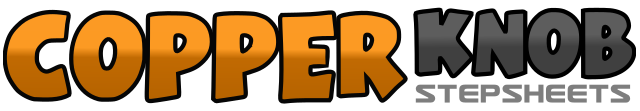 .......拍数:64墙数:4级数:Intermediate.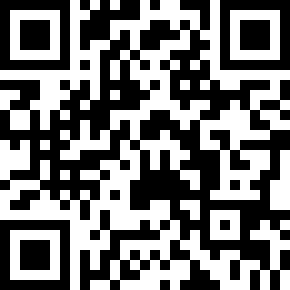 编舞者:T.O.M. (The Old Man) - February 2009T.O.M. (The Old Man) - February 2009T.O.M. (The Old Man) - February 2009T.O.M. (The Old Man) - February 2009T.O.M. (The Old Man) - February 2009.音乐:N'oubliez Jamais - Joe CockerN'oubliez Jamais - Joe CockerN'oubliez Jamais - Joe CockerN'oubliez Jamais - Joe CockerN'oubliez Jamais - Joe Cocker.或:N'oubliez jamais - Isabelle BoulayN'oubliez jamais - Isabelle BoulayN'oubliez jamais - Isabelle BoulayN'oubliez jamais - Isabelle BoulayN'oubliez jamais - Isabelle Boulay........1-2Rock on right to right side, Recover3&4Hinge turn right on ball of left foot step right to right side, Step left next to right. Step right to right side 	(06:00)5-6Rock on left to left side, Recover7&8Hinge turn left on ball of right foot step left to left side, Step right next to left, Step left to left side		(12:00)1-2Skate right to right diagonal, Skate left to left diagonal3&4Shuffle forward to right diagonal R-L-R5-6Skate left to left diagonal, Skate right to right diagonal7&8Shuffle forward to left diagonal L-R-L1&2Cross rock right over left, Recover, Step right to right side3&4Cross rock left over right, Recover, Step left to left side5-6Heel grind right over left, ¼ turn right step left back					(03:00)7&8Step right back, Step left next to right, Step right forward1-2&Rock left forward, Recover, Close left next to right3-4&Rock right forward, Recover, Close right next to left5-6Step left forward, ¼ Turn right							(06:00)7&8Left shuffle forward L-R-L**1&2&Place right heel forward, Close right next to left, Place left heel forward, Close left next to right3&4Right shuffle forward R-L-R5&6&Place left heel forward, Close left next to right, Place right heel forward, Close right next to left7&8Left shuffle forward L-R-L1-2Rock right forward, Recover3&4Step right back, Close left next to right, Step right forward5-6Rock left forward, Recover7&8¼ turn left step left to left side, Close right next to left, ¼ turn left step left forward*		(12:00)1-2½ turn left step right back, ½ turn left step left forward ( option: 2 walks forward )3&4¼ turn left step right to right side, Close left next to right, ¼ turn left step right back		(06:00)5&6Cross left behind right, Step right to right side, Step left to left side7&8Cross right behind left, Step left to left side, Step right to right side1-2&Rock left to left side, Recover, Close left next to right3-4Rock right to right side, Recover5&6Cross right over left, Step left to left side, Cross right over left7-8¼ turn right step left back, Touch right next to left					(09:00)1-2-3-4Step right to right side, Recover weight to left in 3 counts